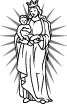 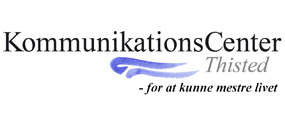 Ansøgning: Kompenserende specialundervisning for voksneAnsøger:Andre kontakter:Der søges om undervisning målrettet følgende:Yderligere informationer på bagsiden   Hvad sker med din ansøgning?Ud fra de informationer Kommunikationscenter Thisted modtager, foretages en faglig vurdering. Ansøger kan forvente svar inden for tre uger. Efter faglig vurdering kan der tilbydes en forsamtale. Her kan ansøgeren forvente, at vi spørger yderligere ind, for at sikre den rigtige undervisningsindsats. Til en forsamtale kan vi også spørge ind til andre faktuelle oplysninger, hvis det vurderes relevant. Man må man gerne medbringe en ledsager.  Ansøgers rettigheder - Persondatapolitik på Kommunikationscenter ThistedVi behandler altid personfølsomme oplysninger i henhold til lovgivningen, og forudsat at 
deltagerne har givet samtykke. Et samtykke er altid frivillig, gælder for 1 år, og kan til enhver tid trækkes tilbage.Vi indsamler og behandler kun personfølsomme oplysninger til konkrete formål, herunder 
udredning, vejledning, rådgivning og undervisning. Vi behandler kun personfølsomme oplysninger, der er relevante, tilstrækkelige og nødvendige i forhold til at opfylde de formål, som oplysningerne er indsamlet til. Ønskes yderligere oplysning om vores behandling af personfølsomme oplysninger henvises til vores hjemmeside www.thisted.dk/kc. KommunikationsCenter ThistedKr. Koldsgade 37700 ThistedTlf. 9917 2725www.thisted.dk/kcE-mail: kommunikationscenter@thisted.dkNavn: (Fornavn og efternavn)CPR-nr:Bopæl: (Vej, postnr + by)Kommune: Thisted       MorsøTelefonnr/Mobilnr:Dato:Indstillende person (Skal udfyldes, hvis ikke ansøger selv):Andre relevante personer: Tale/sproglige vanskeligheder                                                    
 Stemmevanskeligheder     
 Hørevanskeligheder Generelle indlæringsvanskeligheder Erhvervet hjerneskade el. hjernerystelse Psykiske vanskeligheder Demens i det tidligste stadie Andet: ___________________________________________________________________________Begrundelse for ansøgning: (baggrund, beskrivelse af vanskeligheder, forventninger og ønsker m.v.)Evt. navn og adresse på person, som skal have kopi af korrespondance: